INDICAÇÃO Nº 6103/2017Sugere ao Poder Executivo Municipal que retire a faixa de pedestre que se encontra na Rua Inácio Antônio.Excelentíssimo Senhor Prefeito Municipal, .Nos termos do Art. 108 do Regimento Interno desta Casa de Leis, dirijo-me a Vossa Excelência para sugerir que, por intermédio do Setor competente, para que seja retirada a faixa de pedestre na Rua Inácio Antônio em frente ao nº248 centro.Justificativa:Conforme visita realizada “in loco”, este vereador pôde constatar dificuldade a onde os munícipes ao encostar os seus carros ali sempre a uma reclamação ,tendo em vista que as pessoas acham que não há necessidade da faixa de pedestre naquele lugar sendo assim pedimos ao setor competente a retirada da mesma.Plenário “Dr. Tancredo Neves”, em 24 de jullo de 2017EDMILSON IGNÁCIO ROCHADR. EDMILSON-vereador-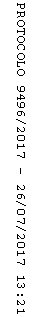 